СПИСЪК	на допуснатите кандидати до тест за длъжносттаМладши експерт в отдел „Социална закрила“ в Дирекция “Социално подпомагане“ – гр. Ботевград, обл. София област.1. Пенка Николова2. Марина Христова3. Виолета Иванова4. Юлия Филипова	Посочените допуснати кандидати трябва да се явят на тест на 06.11.2020 г. от 10.00 ч. в сградата на МТСП, Агенция за социално подпомагане, гр. София, ул. „Триадица“ 2, зала – Мраморна за първия етап на конкурсната процедура.	Допуснати кандидати след първия етап на конкурсната процедура – тест , трябва да се явят на 06.11.2020 г. от 14.00 ч. в сградата на МТСП, Агенция за социално подпомагане, гр. София, ул. „Триадица“ 2, зала – Мраморна за втория етап на конкурсната процедура за провеждане на интервю. ПРЕДСЕДАТEЛ:		/п/		                                                                          / ВЕСЕЛА МИНКОВСКА /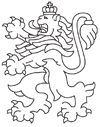 РЕПУБЛИКА БЪЛГАРИЯАгенция за социално подпомагане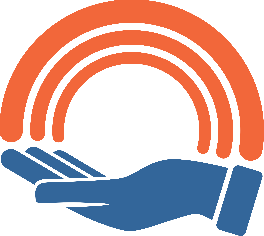 